ПОСТАНОВЛЕНИЕ«03» августа 2018 г.                                                                                               № 26О присвоении адреса объектам адресацииРуководствуясь Федеральным законом от 06.10.2003 № 131-ФЗ "Об общих принципах организации местного самоуправления в Российской Федерации", Федеральным законом от 28.12.2013 № 443-ФЗ "О федеральной информационной адресной системе и о внесении изменений в Федеральный закон "Об общих принципах организации местного самоуправления в Российской Федерации", Правилами присвоения, изменения и аннулирования адресов, утвержденными Постановлением Правительства Российской Федерации от 19.11.2014 № 1221, ПОСТАНОВЛЯЮ:Присвоить объекту адресации – земельному участку с кадастровым номером: 02:05:010101:33, следующий адрес: Российская Федерация, Республика Башкортостан, Аургазинский  муниципальный район, Сельское поселение Уршакский сельсовет, деревня Надеждино, улица Ленина, земельный участок 19а;Присвоить объекту адресации – земельному участку с кадастровым номером: 02:05:010501:15, следующий адрес: Российская Федерация, Республика Башкортостан, Аургазинский муниципальный район, Сельское поселение Уршакский сельсовет, деревня Курманаево, улица Тукаева, земельный участок 16;Присвоить объекту адресации – земельному участку с кадастровым номером: 02:05:010501:298, следующий адрес: Российская Федерация, Республика Башкортостан, Аургазинский муниципальный район, Сельское поселение Уршакский сельсовет, деревня Курманаево, улица Тукаева, земельный участок 3а;Присвоить объекту адресации – земельному участку с кадастровым номером: 02:05:010501:167, следующий адрес: Российская Федерация, Республика Башкортостан, Аургазинский муниципальный район, Сельское поселение Уршакский сельсовет, деревня Курманаево,  улица  Ибрагимова, земельный участок 2а;Присвоить объекту адресации – земельному участку с кадастровым номером: 02:05:010401:84, следующий адрес: Российская Федерация, Республика Башкортостан, Аургазинский муниципальный район, Сельское поселение Уршакский сельсовет, деревня Старотимошкино, улица  Луговая, земельный участок 6;Присвоить объекту адресации – земельному участку с кадастровым номером: 02:05:010401:85, следующий адрес: Российская Федерация, Республика Башкортостан, Аургазинский муниципальный район, Сельское поселение Уршакский сельсовет, деревня Старотимошкино, улица  Луговая, земельный участок 8; Присвоить объекту адресации – земельному участку с кадастровым номером: 02:05:010101:152, следующий адрес: Российская Федерация, Республика Башкортостан, Аургазинский муниципальный район, Сельское поселение Уршакский сельсовет, деревня Субхангулово, улица Молодежная, земельный участок 3б;Присвоить объекту адресации – земельному участку с кадастровым номером: 02:05:010101:153, следующий адрес: Российская Федерация, Республика Башкортостан, Аургазинский муниципальный район, Сельское поселение Уршакский сельсовет, деревня Субхангулово, улица Молодежная, земельный участок 3в;Присвоить объекту адресации – земельному участку с кадастровым номером: 02:05:010101:156, следующий адрес: Российская Федерация, Республика Башкортостан, Аургазинский муниципальный район, Сельское поселение Уршакский сельсовет, деревня Надеждино, улица Ленина, земельный участок 8а;Присвоить объекту адресации – земельному участку с кадастровым номером: 02:05:010101:158, следующий адрес: Российская Федерация, Республика Башкортостан, Аургазинский муниципальный район, Сельское поселение Уршакский сельсовет, деревня Надеждино, улица Ленина, земельный участок 8б;Присвоить объекту адресации – земельному участку с кадастровым номером: 02:05:010101:157, следующий адрес: Российская Федерация, Республика Башкортостан, Аургазинский муниципальный район, Сельское поселение Уршакский сельсовет, деревня Надеждино, улица Ленина, земельный участок 8в;Присвоить объекту адресации – жилому дому, следующий адрес: Российская Федерация, Республика Башкортостан, Аургазинский муниципальный район, Сельское поселение Уршакский сельсовет, деревня Старотимошкино, улица Гагарина, дом 17а;Присвоить объекту адресации – нежилому зданию, следующий адрес: Российская Федерация, Республика Башкортостан, Аургазинский муниципальный район, Сельское поселение Уршакский сельсовет, село Староабсалямово, улица Ленина, здание 56в;Присвоить объекту адресации – нежилому зданию, следующий адрес: Российская Федерация, Республика Башкортостан, Аургазинский муниципальный район, Сельское поселение Уршакский сельсовет, село Староабсалямово, улица Ленина, здание 56г;Присвоить объекту адресации – нежилому зданию, следующий адрес: Российская Федерация, Республика Башкортостан, Аургазинский муниципальный район, Сельское поселение Уршакский сельсовет, село Староабсалямово, улица Ленина, здание 56д.Контроль за исполнением настоящего Постановления оставляю за собой.Глава сельского поселения                                                                     Р.И.АбдрахмановБашkортоҫтан РеҫпубликаhыАуырғазы районы муниципаль районының Өршәҡ ауыл Ҫоветыауыл биләмәhе Хакимиәте453477, Ауырғазы районы, Иҫке Әпҫәләм ауылы.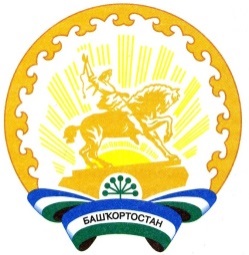 Республика БашкортостанАдминистрация сельского поселения Уршакский сельсовет муниципального районаАургазинский район453477, Аургазинский район, с.Староабсалямово. Тел. 2-71-31